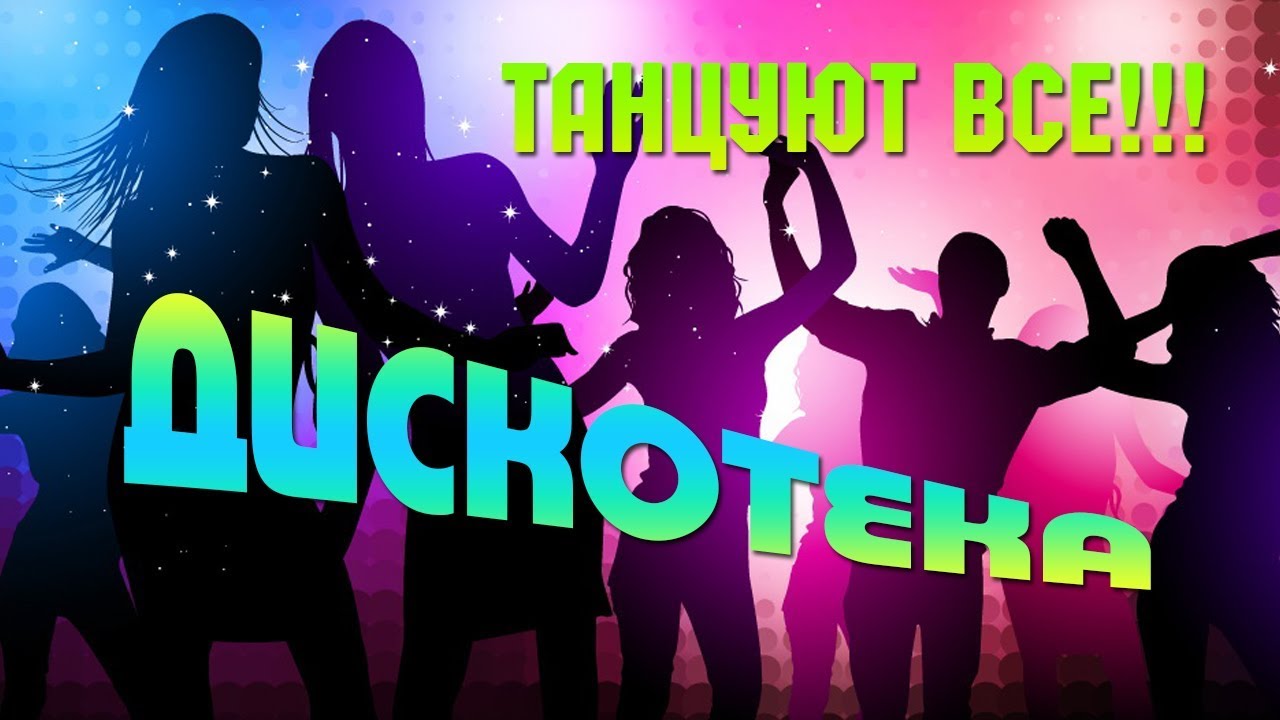 В Петропавловском СДК10 - 11 июняВход: 20 рублей.Старт: 22.00.Добро пожаловать!.